AdressesIndirizzi utliOEPREmalti / françaisIftaħ l-iskola għall-ġenituri għas-suċċess tat-tfalOuvrir l’école aux parents 
pour la réussite des enfants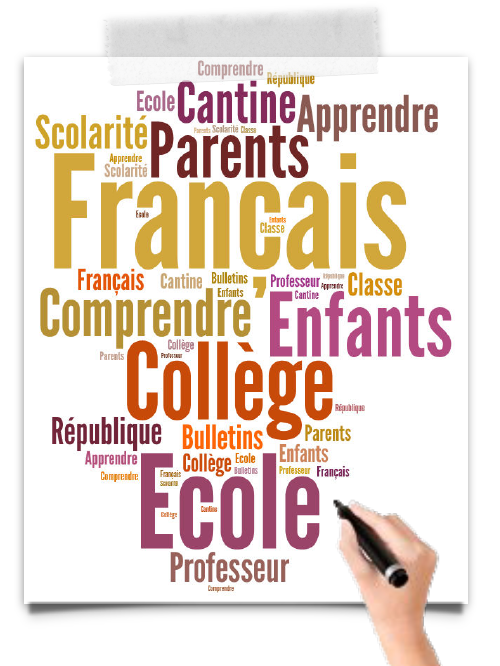 
Vous êtesInti l-ġenitur ta’ tfal li jattendu skola primarja/sekondarja/post-sekondarja Franċiża.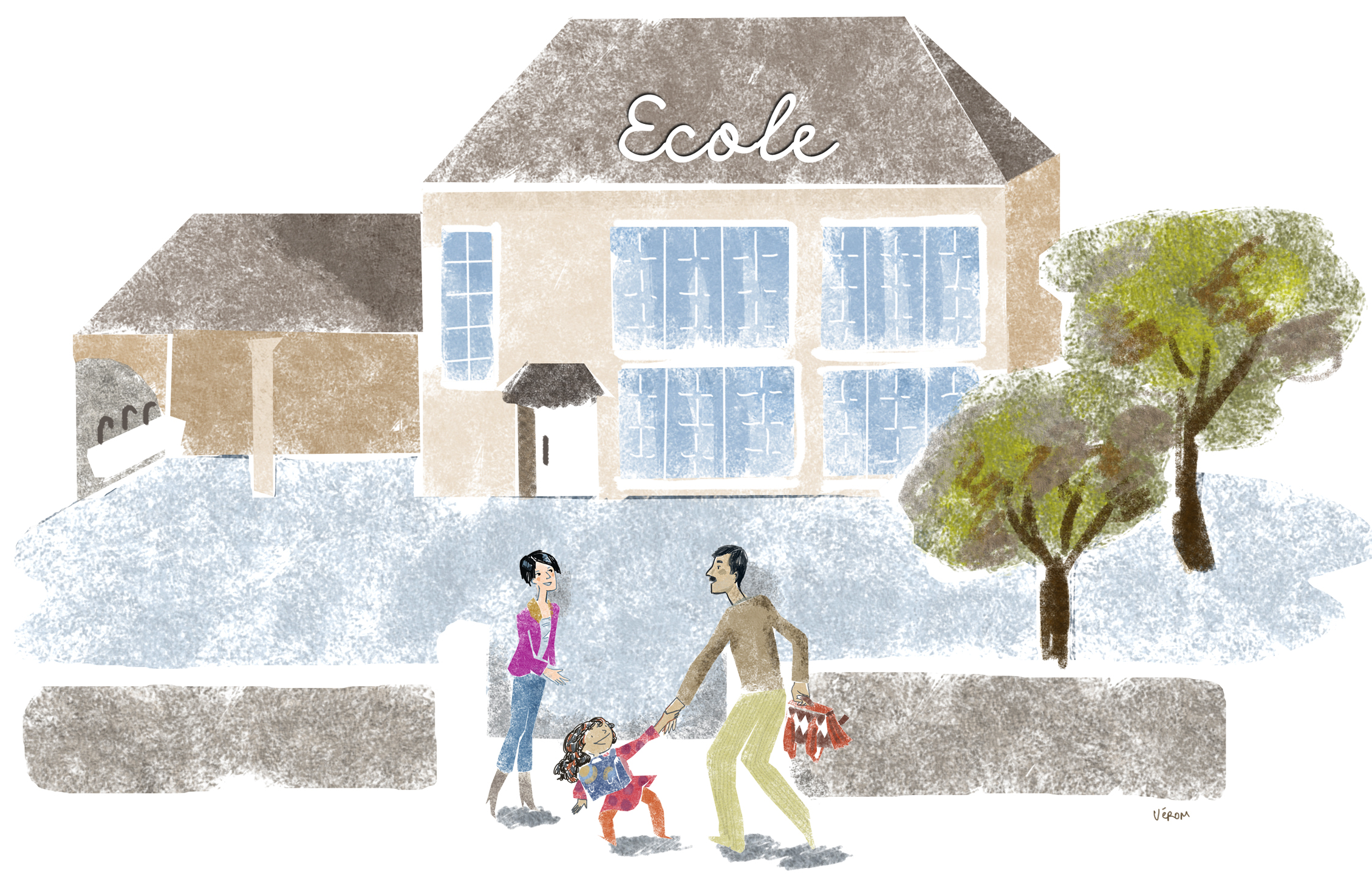 Vous êtes parents d’enfants scolarisés en France.Vous souhaitezTixtieq titgħallem il-Franċiż sabiex tgħin fl-edukazzjoni ta’ wliedek u biex tkun tista’ titkellem mal-għalliema.Tixtieq tifhem aħjar kif jaħdmu l-iskejjel Franċiżi.Tixtieq titgħallem dwar is-soċjeta’ Franċiża u l-valuri tagħha.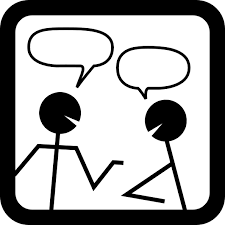 Vous souhaitez apprendre le français qui vous permettra d’aider vos enfants dans leur scolarité et d’échanger avecles professeurs.Vous  souhaitez comprendre le fonctionnement de l’école française.Vous souhaitez mieux connaître la société française et ses valeurs.Vous pouvezTista’ tinkiteb għal korsijiet ta’ taħriġ fi skejjel speċifiċi fil-lokalita’ tiegħek.
Korsijiet fi gruppi jingħataw minn għalliema darba jew darbtejn fil-ġimgħa matul is-sena skolastika sħiħa.Fl-aħħar tal-kors ta’ taħriġ, jingħata ċertifikat ta’ profiċjenza fil-lingwa lil dawk il-ġenituri li attendew regolarment.Vous pouvez vous inscrire à des formations gratuites, dans certains collèges, lycées ou écoles situés près de chez vous.Des cours collectifs sont donnés par des formateurs, une ou deux fois par semaine pendant l’année scolaire.A l’issue de la formation, uneattestation de compétenceslinguistiques est remise aux parents qui  ont suivi les cours avec assiduité.